Publicado en  el 19/12/2016 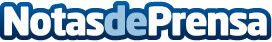 El patrimonio cultural y la historia de Cataluña podrán vivirse en estas fiestas navideñasEl Departamento de Cultura junto a distintas instituciones como museos, bibliotecas y archivos, han organizado una gran variedad de actividades y talleres para todos los públicos alrededor de las distintas comarcas catalanas Datos de contacto:Nota de prensa publicada en: https://www.notasdeprensa.es/el-patrimonio-cultural-y-la-historia-de_1 Categorias: Nacional Imágen y sonido Interiorismo Artes Visuales Historia Educación Juegos Cataluña Infantil Ocio para niños http://www.notasdeprensa.es